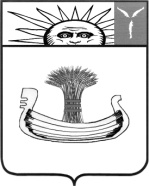 АДМИНИСТРАЦИЯ БАЛАКОВСКОГО МУНИЦИПАЛЬНОГО РАЙОНАКОМИТЕТ ОБРАЗОВАНИЯПРИКАЗг. БалаковоО проведении конкурса рисунков «Безопасность дорожного движения глазами детей» в рамках  муниципального конкурса агитационно-просветительских материалов волонтерских отрядов юных инспекторов дорожного движения «Я выбираю жизнь!»В соответствии с планом совместной работы Комитета образования АБМР и ГИБДД МУ МВД РФ «Балаковское» на 2020 годПРИКАЗЫВАЮ:1. Утвердить Положение о муниципальном конкурсе рисунков «Безопасность дорожного движения глазами детей» в рамках  муниципального конкурса агитационно-просветительских материалов волонтерских отрядов юных инспекторов дорожного движения «Я выбираю жизнь!» (приложение).2. Директору МАУДО ЦДО Долговой И.Н.:2.1. Организовать работу технической площадки для проведения Конкурса.2.2. Представить справку об итогах Конкурса в течение 5 дней после завершения мероприятия.3.Старшему инспектору Комитета образования АБМР Морозовой С.П.:3.1. Обеспечить контроль за ходом проведения Конкурса.3.2. Подготовить проект приказа об итогах Конкурса в течение 10 дней после завершения мероприятия.4. Контроль за исполнением приказа возложить заместителя председателя Комитета образования АБМР Г.А.Склемину.ПредседательКомитета образования АБМР 					Л.В.БесшапошниковаС приказом ознакомлена:______________ И.Н. ДолговаПриложение к приказу Комитета образования АБМР от05.10. 2020г. №289ПОЛОЖЕНИЕо проведении муниципального конкурса рисунков «Безопасность дорожного движения глазами детей» среди волонтерских отрядов юных инспекторов дорожного движения «Я выбираю жизнь!»1. Общие положения.Важным направлением в деле профилактики детского дорожно-транспортного травматизма является развитие волонтерских отрядов юных помощников дорожного движения. Конкурс агитационно-просветительских материалов «Безопасный маршрут пешехода»  проводится в целях поддержки развития инициатив в разработке и реализации социально-значимых проектов, привлечения внимания общественности к проблемам безопасности дорожного движения.   Все мы должны помнить самое главное: человеческая жизнь является наивысшей ценностью. Случившегося уже не исправить, но, помня о жертвах дорожных аварий, только в наших силах не допустить новых трагедий, крови и слез. Ведь большинство происшествий – это результат нашего же безрассудного поведения, нашего легкомысленного отношения к безопасности и к закону, нашей агрессии и неуважения к другим участникам дорожного движения.	Настоящее положение регламентирует порядок проведения муниципального конкурса агитационно-просветительских материалов волонтерских отрядов юных помощников дорожного движения «Я выбираю жизнь!», организованного Комитетом образования и  ОГИБДД МУ МВД России «Балаковское» Саратовской области в целях профилактики детского травматизма дорожно-транспортных происшествий.2. Цели и задачи конкурсаЦель конкурса:развитие, популяризация и поддержка волонтерского движения;активизация деятельности образовательных учреждений по воспитанию у обучающихся культуры соблюдения правил дорожного движения;привлечение внимания  участников конкурса к значимости знания правил дорожного движения в жизни каждого современного человека, формирование активной жизненной позиции по безопасности на дорогах;выявление талантливых детей и подростков в области декоративно-прикладного творчества.Задачи конкурса: повышение эффективности деятельности по воспитанию законопослушных участников дорожного движения и предупреждению дорожно-транспортного травматизма на территории МУ МВД России «Балаковское» Саратовской области; актуализация знаний обучающихся о безопасном поведении пешеходов на проезжей части;поддержка и развитие творческих способностей, формирование эстетических взглядов детей и подростков;побуждение родителей к совместной творческой деятельности с детьми и подростками.3. Участники конкурса. Учащиеся общеобразовательных учреждений, являющиеся членами волонтерских объединений «Юные инспектора дорожного движения».4. Номинации и условия участия в конкурсе1. «Светофорова наука»Для участия в номинации  необходимо представить рисунок, отображающий основные правила дорожного движения в целях профилактики детского дорожного травматизма, правильное передвижение на велосипедах, самокатах и других транспортных средствах по пешеходному переходу, а так же  советы, как переходить улицу, как обходить автобус или троллейбус. Правила движения – законы улиц и дорог. Их обязан знать и выполнять каждый. Каждому из нас приходится переходить улицу или дорогу. Мы пользуемся общественным транспортом, некоторые из вас являются водителями велосипедов – всё это делает нас участниками дорожного движения. Каждый должен правила знать и самое главное – их соблюдать! 	2. «Новый дорожный знак глазами детей».Для участия в номинации мы предлагаем разработать новый дорожный знак, отобразив его в своей творческой работе. Это может быть создание безопасной и комфортной зоны для игр: места, где ничто не будет угрожать жизни и здоровью; пожелания счастливой дороги, просьбы в знаке ко взрослым и многое другое, что касается правил дорожного движения и безопасности.На конкурс предоставляются самостоятельно, выполненные участниками работы. Рисунок может быть выполнен в любой технике рисования  (масло, акварель, тушь, цветные карандаши, мелки, гуашь или в смешанной технике).Рисунки должны отвечать задачам конкурса и соответствовать заявленной тематике работ.На Конкурс принимаются индивидуальные работы.Рисунки должны быть выполнены на плотных листах формата А3 и А4.Ориентация расположения работы – альбомная.В содержании конкурсных работ необходимо:− иллюстрировать конкретные действия по предотвращению детского дорожно-транспортного травматизма и безопасное участие в дорожном движении; − пропагандировать действия, предотвращающие опасные явления, возникающие при участии детей в дорожном движении; − демонстрировать позитивные социальные итоги, которые появились или могут стать таковыми при реализации предлагаемых действий; − отражать просветительский и воспитательный аспект;− показывать командную работу и вовлеченность в процесс, как детей, так и взрослых.Заявка на участие (Приложение 1) предоставляется одновременно с работой. Для участия в Конкурсе не принимаются работы в следующих случаях:содержание представленной работы не соответствует тематике Конкурса;содержание представленной работы не соответствует требованиям Конкурса;представленная работа не соответствует заявленной возрастной категории.Состав жюри:Склемина Г.А. - председатель комиссии, заместитель председателя Комитета образования АБМР;Долгова И.Н. – заместитель председателя комиссии, директор МАУДО ЦДО;Рыбакова О.Н. – инспектор по пропаганде ГИБДД МУ МВД РФ «Балаковское» (по согласованию); Морозова С.П. – старший инспектор Комитета образования АБМР; Колесова О.В. – зав. отделом МАУДО ЦДО (секретарь комиссии);Горсткова А.А. – педагог дополнительного образования МАУДО ЦДО;Николаева И.В. – педагог дополнительного образования МАУДО ЦДО;Чалевич О.М. – педагог дополнительного образования МАУДО ЦДО.5. Сроки и порядок проведенияЖюри Конкурса из числа сотрудниковОГИБДД МУ МВД России «Балаковское», педагогов дополнительного образования центра дополнительного образования оценивает работы и принимает решение о победителях на закрытом заседании.Участники, занявшие призовые места, награждаются почетными грамотами, участники конкурса – сертификатами за участие.По результатам Конкурса проводится выставка лучших работ на официальном сайте МАУДО «Центр дополнительного образования». В дальнейшем работы участников хранятся в ОГИБДД МУ МВД России «Балаковское»  и будут использованы в тематических акциях «Пешеход», «Родительский патруль» с участием волонтерских отрядов «Юные инспектора дорожного движения».Срок сдачи заявок и работ: 12 ноября 2020 годаЗаявки и работы предоставляются по адресу: МАУДО ЦДО, ул. 30 лет Победы, 17, не позднее 12 ноября 2020 года.!!! Представитель образовательной организации, уполномоченный на передачу  пакета творческих работ в МАУДО ЦДО, должен иметь при себе средства защиты (индивидуальную маску, перчатки).Заседание жюри и подведение итогов:19 ноября 2020 года в 14-00 часов в здании ЦДО №2.Работы, представленные на Конкурс, не рецензируются и не возвращаются.По вопросам обращаться: тел. 32-35-30,  Колесова Оксана Васильевна, зав. отделом МАУДО ЦДО.Приложение 1ОБРАЗЕЦ ОФОРМЛЕНИЯ ЗАЯВКИ НА УЧАСТИЕЗАЯВКА НА УЧАСТИЕ в конкурсе рисунков «Безопасность дорожного движения глазами детей» среди волонтерских отрядов юных инспекторов дорожного движения Номинация ________________________________________________________Название работы – «_______________________________________________».Имя и фамилия автора (полностью) ___________________________________Образовательное учреждение, класс (возраст)____________________________ФИО руководителя (полностью) ______________________________________Контактный телефон руководителя ____________________________________Подпись руководителя образовательного учреждения !!! Каждая работа оформляется отдельной заявкойПриложение № 2Порядок заполнения этикетки05 октября 2020года №289ШТАМПУЧРЕЖДЕНИЯДиректору МАУДО ЦДО г. БалаковоИ.Н. ДолговойСоловьев Антон, 15 лет, г. БалаковоНоминация _________________________МАОУ ______________ №___, класс 9 АРуководитель: Иванов Иван Иванович «Наименование работы»